Toruń, dnia 21.09.2023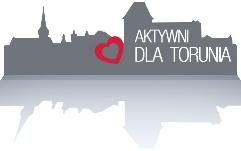 Klub Radnych „Aktywni dla Torunia – Krużewski, Szymanski, Skerska-Roman”Pan							Michał ZaleskiPrezydent  Miasta Torunia ZAPYTANIEPowołując się na § 18 Statutu Rady Miasta Torunia, w nawiązaniu do § 36 ust. 4 Regulaminu Rady Miasta Torunia zwracamy się do Pana Prezydenta z następującymi zapytaniami:na jakiej podstawie zwiększono powierzchnię studia filmowego w projekcie ECFC (kto podjął taką decyzję i co było jej powodem?)czy dokumentacja stanowiąca załącznik do postępowania konkursowego była zgodna z załącznikiem do uchwały nr 242/19 Rady Miasta Torunia z dnia 10 października 2019 r., a jeśli nie czy i ile wykonawcy zapłacono za zmianę tego projektu?Z poważaniemMaciej KrużewskiMargareta Skerska -Roman Bartosz Szymanski